Направляю Приложение 4 к отчету Совета об осуществлении Стратегического плана и деятельности Союза: "Результаты деятельности РГС-ВВУИО за период после ПК-10".ПРИЛОЖЕНИЕ 4Отчет о результатах деятельности РГС-ВВУИО за период после ПК-101	Введение1.1	РГС-ВВУИО была создана в 2002 году (Резолюция 1196). В октябре 2010 года ПК-10 одобрила соответствующую работу, которая уже была проделана и/или проводилась МСЭ по выполнению решений ВВУИО под эгидой Рабочей группы Совета по ВВУИО (РГС-ВВУИО) и Целевой группы по ВВУИО. ПК-10 учла также, что РГС-ВВУИО оказалась эффективным механизмом для содействия Государствам-Членам в предоставлении вкладов, касающихся роли МСЭ в выполнении решений ВВУИО, как это предусмотрено Полномочной конференцией (Анталия, 2006 г.).1.2	Совету предлагается сохранить РГС-ВВУИО в соответствии с Резолюцией 140 (Пересм. Гвадалахара, 2010 г.) Полномочной конференции. Круг ведения РГС-ВВУИО приводится в Приложении к Резолюции 1332 Совета. Кроме того, Резолюция 1334 Совета поручает Рабочей группе Совета по Всемирной встрече на высшем уровне по вопросам информационного общества проводить обзор подготовительной деятельности МСЭ в контексте созыва мероприятия высокого уровня ВВУИО+10; следить за деятельностью и обсуждать деятельность Генерального секретаря и Директоров Бюро в связи с выполнением настоящей Резолюции; и рассматривать вклады МСЭ в разработку различных вариантов тем, касающихся существа ВВУИО+10 и последующей деятельности, при содействии Целевой группы по ВВУИО.1.3	В 2011 году в соответствии с Резолюциями 102 и 140 Полномочной конференции 2010 года Резолюцией 1336 Совета была учреждена Рабочая группа Совета (РГС) по вопросам государственной политики, касающимся интернета в качестве отдельной группы. 1.4	РГС-ВВУИО открыта для всех Государств-Членов и Членов Секторов МСЭ и работает под председательством проф. д-ра Владимира Минкина (Российская Федерация). Заместителями Председателя являются г-жа Нермин Эль-Саадани (Египет), г-н Мажед Аль-Мазьед (Саудовская Аравия) и г-н Фредерик Риэль (Швейцария).2	Деятельность РГС-ВВУИО2.1	За период со времени проведения последней Полномочной конференции РГС-ВВУИО помогла членам в представлении вкладов, касающихся выполнения МСЭ соответствующих решений ВВУИО, путем регулярного проведения собраний и рассылки циркулярных писем, вопросников или других подходящих методов опроса. 2.2	РГС-ВВУИО провела восемь собраний и рассмотрела более 120 документов. В настоящем документе содержится обобщенная информация о важнейших мероприятиях этой группы. 2.2.1	Краткое изложение основных результатов 18-го собрания РГС-ВВУИО, состоявшегося 25−26 мая 2011 года, включая пятое собрание Специализированной группы по вопросам международной государственной политики, касающимся интернета (Документ WG-WSIS-18/18).2.2.2	Краткое изложение основных результатов 19-го собрания РГС-ВВУИО, состоявшегося 10 октября 2011 года (Документ WG-WSIS-19/7).2.2.3	Краткое изложение основных результатов 20-го собрания РГС-ВВУИО, состоявшегося 6−7 июня 2012 года (Документ WG-WSIS-20/23).2.2.4	Краткое изложение основных результатов 21-го собрания РГС-ВВУИО, состоявшегося 1 и 4 февраля 2013 года (Документ WG-WSIS-21/22).2.2.5	Краткое изложение основных результатов 22-го собрания РГС-ВВУИО, состоявшегося 30−31 мая и 10 июня 2013 года, включая дополнительный документ к отчету РГС-ВВУИО (Документы WG-WSIS-22/39 и 43).2.2.6	Внеочередное собрание: Последующая деятельность в связи с Резолюцией 1334, 20 июня 2013 года, 16 час. 45 мин., зал A, штаб-квартира МСЭ, Женева, Швейцария.2.2.7	Краткое изложение основных результатов 23-го собрания РГС-ВВУИО, состоявшегося 19−20 февраля 2014 года (Документ WG-WSIS-23/17).2.2.8	Краткое изложение основных результатов 24-го собрания РГС-ВВУИО, состоявшегося 5 мая 2014 года (Документ WG-WSIS-24/4).2.2.9	Краткое изложение основных результатов 25-го собрания РГС-ВВУИО, состоявшегося 2−3 октября 2014 года (Документ WG-WSIS-25/26).2.3	Результаты деятельности РГС-ВВУИО представлялись на каждой сессии Совета, обеспечивая рекомендации, облегчающие процесс принятия решений, перечисленных ниже. За период после ПК-10 Советом было одобрено более 150 рекомендаций, в том числе два проекта Резолюций. 2.3.1	Совет 2011 года принял к сведению Отчет РГС-ВВУИО (Документ C11/33), рассмотрел Документ C11/74 (Российская Федерация) и принял Резолюцию 1332 (Документ C11/95) "Роль МСЭ в выполнении решений ВВУИО до 2015 года и будущей деятельности после ВВУИО+10" и Резолюцию 1334 (Документ C11/97) "Роль МСЭ в общем обзоре выполнения решений Всемирной встречи на высшем уровне по вопросам информационного общества".2.3.2	Совет 2012 года принял к сведению Отчет РГС-ВВУИО (Документ C12/55) и внес изменения в Резолюцию 1334 (Документ C12/101).2.3.3	Совет 2013 года принял к сведению Отчет РГС-ВВУИО (Документ C13/66) и Дополнительный документ C13/66, в котором дополнительно сообщается о результатах обсуждений, посвященных роли МСЭ в Общем обзоре выполнения решений ВВУИО, которые состоялись во время второй сессии 22-го собрания Группы, проходившей 10 июня (10 час. 00 мин. – 13 час. 00 мин.). Совет 2013 года рассмотрел также Документ C13/85: Вклад от Республики Польша о показателях ВВУИО и Документ C13/57: Вклад от Российской Федерации о подготовке к ВВУИО+10 и внес изменения в Резолюцию 1334 (Документ C13/108).2.3.4	Совет 2014 года утвердил Отчет РГС-ВВУИО (Документ C14/38) и Дополнительный документ, в котором содержится дополнительная информация о результатах обсуждений в контексте роли МСЭ в Общем обзоре выполнения решений ВВУИО.2.4	РГС-ВВУИО продолжила рассмотрение вкладов от членов по вопросам выполнения МСЭ соответствующих решений ВВУИО, разослав циркулярные письма, вопросники и с помощью других соответствующих методов опроса. Ниже представлены некоторые примеры открытых консультаций, предпринятых МСЭ в соответствии с рекомендациями РГС-ВВУИО: 2.4.1	Форум ВВУИО 2011 года: Открытые консультации для обмена мнениями по вопросу о переносе места проведения Форума ВВУИО из Женевы в Нью-Йорк.2.4.2	Форум ВВУИО 2011 года: Открытые консультации по тематическим аспектам.2.4.3	Форум ВВУИО 2012 года: Открытые консультации по тематическим аспектам и новому открытому формату.2.4.4	Форум ВВУИО 2013 года: Предложение внести вклады в процесс открытых консультаций по тематическим аспектам и инновационным изменениям формата.2.4.5	Мероприятие высокого уровня ВВУИО+10: Процесс открытых консультаций по достижению консенсуса между многими заинтересованными сторонами по проектам двух итоговых документов, тематическим аспектам и инновационным изменениям формата данного мероприятия.2.4.6	Призыв к действиям для подготовки заключительного количественного отчета по оценке достижения целевых показателей ВВУИО.2.4.7	Призыв к действиям для подготовки страновых отчетов за 10 лет.2.4.8	Призыв к действиям для подготовки отчетов по направлениям деятельности.2.4.9	Подготовка отчета по аналитической базе данных ВВУИО, определение проектов по которым будут установлены награды и призыв к действиям для подготовки отчета с анализом выполнения решений ВВУИО в 2012, 2013 и 2014 годах, презентация историй успеха 2011, 2012, 2013, 2014 годов и региональные отчеты с анализом выполнения решений ВВУИО за 2013 год. 2.5	РГС-ВВУИО продолжала контролировать и оценивать на ежегодной основе действия, предпринимаемые МСЭ по выполнению решений ВВУИО. Генеральный секретарь МСЭ и Директора Бюро регулярно информировали РГС-ВВУИО и Совет о работе, проводимой для выполнения решений по Резолюции 140 (Пересм. Гвадалахара, 2010 г.). Секретариатом было представлено более 100 документов к этим собраниям, которые перечислены в кратких отчетах о собраниях.3	Предложения по адаптации МСЭ к выполнению им своей роли в построении информационного общества (Резолюция 140)3.1	Рассмотрев подготовленный Председателем Документ WG-WSIS-23/14 об адаптации МСЭ к выполнению им своей роли в построении информационного общества при выполнении решений Всемирной встречи на высшем уровне по вопросам информационного общества (Рез. 140), РГС-ВВУИО приняла его к сведению и после его обсуждения согласилась включить в этот отчет следующий пересмотренный перечень ряда ключевых мероприятий по адаптации, которые были осуществлены за период после Полномочной конференции 2010 года:3.1.1	Целевая группа по ВВУИО под председательством заместителя Генерального секретаря МСЭ является эффективным и действенным механизмом для координации вопросов существа и политики, связанных с выполнением решений ВВУИО, обеспечивая плавную адаптацию МСЭ к выполнению им своей роли в построении информационного общества. 3.1.2	Секторы и Генеральный секретариат назначили координаторов МСЭ по ВВУИО, ответственных за выполнение решений ВВУИО и координацию в своих соответствующих областях. Координаторы регулярно посещали собрания Целевой группы по ВВУИО и интегрировали стратегические решения Целевой группы в деятельность Секторов. Список координаторов МСЭ по ВВУИО размещен по следующим адресам: http://www.itu.int/itu-wsis/focal-points_al.html;
http://www.itu.int/itu-wsis/focal-points_oth.html.3.1.3	После Полномочной конференции 2010 года были определены конкретные задачи, цели и предельные сроки в отношении деятельности по выполнению решений ВВУИО и включения их в оперативные планы Генерального секретариата и трех Секторов. Таким образом, была усилена роль Секторов в выполнении решений и укреплена связь между относящимися к ВВУИО видами деятельности.3.1.4	Созданная по инициативе МСЭ Комиссия по широкополосной связи получила признание на международном уровне как уникальная платформа для консультаций и мониторинга в целях укрепления связи по новой парадигме широкополосной связи в качестве ключевого содействующего фактора устойчивого развития.3.1.5	Был создан механизм регулярных отчетов о деятельности МСЭ, связанной с ВВУИО, охватывающий деятельность трех Секторов и Генерального секретариата. В 2011 году успешна начата ежегодная публикация, посвященная вкладу МСЭ в выполнение решений ВВУИО, в которой представляется обновленная информация о задачах, выполняемых МСЭ на оперативном и политическом уровнях, охватывая все возложенные мандаты, связанные с процессом ВВУИО. Она прокладывает путь к составлению отчета за десять лет для Полномочной конференции 2014 года.3.1.6	С 2011 года дорожные карты по направлениям деятельности ВВУИО для работы МСЭ как единственной содействующей организации по Направлениям деятельности C2, C5, C6 стали информационно-справочным ресурсов для заинтересованных сторон, а также полезным инструментом управления для осуществления видов деятельности, относящихся к Союзу.3.1.7	В рамках процесса ВВУИО сформировалась культура процессов с участием многих заинтересованных сторон и открытых консультаций, что усилило его возможности по содействию участию заинтересованных сторон. Платформа по подготовке к мероприятию высокого уровня ВВУИО+10 для многих заинтересованных сторон (MPP), начало которой было положено Советом 2013 года в разделе поручает, служит блестящим примером открытого и всеобъемлющего механизма. Она все шире внедряется в рабочие процессы МСЭ как позитивная практика.3.1.8	С годами Форум ВВУИО, принимаемый МСЭ в сотрудничестве с другими содействующими организациями ООН по направлениям действий, с самого начала стал эффективной глобальной платформой для координации деятельности по выполнению решений ВВУИО. Ежегодно Форум привлекает более 1800 заинтересованных сторон, предоставляя МСЭ возможность содействовать международному сотрудничеству, выявлять формирующиеся тенденции в рамках 11 направлений деятельности ВВУИО, а также привлекать новые заинтересованные стороны к работе, проводимой Союзом.3.1.9	Процесс анализа выполнения решений ВВУИО, включая награды за проекты, связанные с ВВУИО, стал уникальной платформой для сбора проектов, связанных с ВВУИО, которая вносит существенный вклад в передачу знаний и распространение передового опыта на глобальном уровне, необходимые для ускорения процесса построения открытого для всех информационного общества.4	Общий обзор выполнения решений ВВУИО (Резолюция 172, Гвадалахара, 2010 г.)4.1	В течение периода после ПК-10 РГС-ВВУИО обеспечивала стратегическое руководство по деятельности МСЭ, связанной с ролью МСЭ в общем обзоре выполнения решений ВВУИО. Группа осуществляла обзор подготовительной деятельности МСЭ в контексте созыва мероприятия высокого уровня в связи с ВВУИО+10; следила за деятельностью и обсуждала деятельность Генерального секретаря и Директоров Бюро в связи с выполнением Резолюции 172 ПК-10 и Рез. 1334 Совета; и рассматривала вклады МСЭ в разработку различных вариантов тем, касающихся существа ВВУИО+10 и последующей деятельности при содействии Целевой группы по ВВУИО.4.2	Группа рассмотрела несколько вкладов к собраниям, представленных Членами МСЭ и Секретариатом, с уделением особого внимания следующим вопросам:4.2.1	Координация усилий ООН на уровне Координационного совета руководителей.4.2.2	Открытые консультации ГИО ООН по ВВУИО+10, ведущие к разработке плана действий ГИО ООН.4.2.3	Форумы ВВУИО.4.2.4	Круглый стол на уровне министров как составная часть ежегодного Форума ВВУИО.4.2.5	Задача по разработке концепции в рамках ВВУИО+10.4.2.6	Целевой фонд ВВУИО+10.4.2.7	Региональные форумы по вопросам развития, организованные в шести регионах.4.2.8	Страновые отчеты о выполнении решений ВВУИО за 10 лет.4.2.9	Отчеты по Направлениям деятельности C2, C5 и C6 за 10 лет.4.2.10	Деятельность Партнерства для измерения ИКТ в целях развития.4.2.11	Вклад к мероприятию ЮНЕСКО с участием многих заинтересованных сторон: "К обществам, основанным на знаниях, во имя мира и устойчивого развития".4.2.12	Методы для процесса подготовки к мероприятию высокого уровня ВВУИО+10.4.2.13	Платформа для подготовки ВВУИО+10 с участием многих заинтересованных сторон.4.2.14	Работа по подготовке к мероприятию высокого уровня ВВУИО+10.4.3	Опираясь на предоставленные вклады, Группа предоставила рекомендации Совету по некоторым вопросам, связанным с общим обзором, и, в частности, ролью МСЭ в этом процессе. Новая Резолюция 1334 Совета о роли МСЭ в общем обзоре выполнения решений ВВУИО была представлена и принята на сессии Совета 2012 года, а позднее изменена в 2013 году. Группа предложила также всеобъемлющую модель для подготовительного процесса с участием многих заинтересованных сторон, ведущего к выработке консенсуса на основе итоговых документов, которые должны быть приняты на мероприятии высокого уровня ВВУИО+10, т. e. заявление ВВУИО+10 о выполнении решений ВВУИО и разработанная ВВУИО+10 концепция ВВУИО на период после 2015 года. Группа обратила особое внимание на необходимость создания эффекта синергии и связи с текущим процессом обзора ЦРТ, ведущим к выработке повестки дня в области развития на период после 2015 года.4.4	Группа следила за ходом событий на уровне ООН, включая КНТР, ЭКОСОС, ГА ООН в контексте общего обзора для того, чтобы деятельность МСЭ не предвосхищала и не дублировала текущие усилия. Последствия новых резолюций A/68/302 ГА ООН o порядке проведения общего обзора хода осуществления решений ВВУИО были изучены во время 25-го собрания.4.5	На своем 25-м собрании РГС-ВВУИО изучила итоги мероприятия высокого уровня ВВУИО+10 и рекомендовала Совету следующее, учитывая резолюцию A/68/302 ГА ООН:4.5.1	Выразить удовлетворение и признательность за усилия МСЭ по внедрению и координации деятельности в рамках подготовительной платформы ВВУИО+10 с участием многих заинтересованных сторон (MPP) и мероприятия высокого уровня ВВУИО+10 в тесном сотрудничестве с соответствующими учреждениями системы ООН.4.5.2	Выразить удовлетворение и признательность за усилия и вклады других соответствующих учреждений ООН и всех других заинтересованных сторон во время МРР ВВУИО+10 и мероприятия высокого уровня ВВУИО+10.4.5.3	Одобрить итоговые документы мероприятия высокого уровня ВВУИО+10, т. e. заявление ВВУИО+10 о выполнении решений ВВУИО и концепцию ВВУИО+10 для ВВУИО на период после 2015 года.4.5.4	Что МСЭ следует продолжать играть ведущую содействующую роль в общем процессе выполнения решений ВВУИО, наряду с ЮНЕСКО и другими учреждениями системы ООН, включающим координацию деятельности в рамках Форумов ВВУИО, ВДЭИО, наградами за проекты, связанные с ВВУИО, и вести аналитическую базу данных ВВУИО с учетом результатов Общего обзора ГА ООН в декабре 2015 года.4.5.5	Содействовать тому, чтобы Члены МСЭ активно участвовали в процессе подготовки заседания высокого уровня Генеральной Ассамблеи по общему обзору хода осуществления решений ВВУИО и пропагандировали итоговые документы мероприятия высокого уровня ВВУИО+10.4.5.6	Представить декабрьской 2015 года ГА ООН успешные итоговые документы собрания высокого уровня по общему обзору в рамках координируемого МСЭ мероприятия высокого уровня ВВУИО+10, подготовленные с помощью его подготовительной платформы с участием многих заинтересованных сторон. Эти итоговые документы уже направлены в КНТР, которая проводит обзор выполнении решений ВВУИО всей системой ООН за последние десять лет.4.5.7	Генеральной Ассамблее ООН предлагается рассмотреть итоговые документы мероприятия высокого уровня ВВУИО+10, разработанные в рамках платформы по подготовке для многих заинтересованных сторон, в которых оценивается прогресс в выполнении решений Женева-2003 и обращается внимание на потенциальные разрывы в сфере информационно-коммуникационных технологий и области, требующие постоянного внимания, и рассматриваются проблемы, включающие преодоление цифрового разрыва и использование информационно-коммуникационных технологий в целях развития. 4.5.8	Предложить Генеральному секретарю представить ГА ООН, в рамках процедур, предусмотренных в Рез. A/68/302 ГА ООН, отчет о выполнении решений ВВУИО за десять лет, подготовленный в качестве вклада в обзор КНТР, в котором Генеральному секретарю МСЭ предлагается обратить внимание на роль МСЭ в реализации целей ВВУИО и Целей развития тысячелетия и выражается надежда на поддержку со стороны ГА ООН результатов обзора выполнения решений ВВУИО за последние десять лет, а также повестки дня в области развития на период после 2015 года.4.5.9	Предложить Членам МСЭ выступить в поддержку создания необходимого эффекта синергии и установления институциональной связи между процессом ВВУИО после 2015 года и повесткой дня в области развития на период после 2015 года, чтобы продолжать усиливать влияние ИКТ в интересах устойчивого развития.4.5.10	Утверждая отчет Рабочей группы Совета по ВВУИО, Совет 2014 года учел точку зрения Рабочей группы о том, что дополнительные ориентировочные контрольные показатели для направлений деятельности, относящихся к сферам ответственности МСЭ (C2, C5 и C6), должны основываться на показателях, согласованных на Полномочной конференции 2014 года в рамках Стратегического и Финансового планов. На мероприятии высокого уровня ВВУИО+10 и в ее итоговом документе этот вопрос подробно не рассматривается. Рабочая группа обращает внимание на обзор ВВУИО+10, который должен быть осуществлен ГА ООН в декабре 2015 года. ПК-14, возможно, пожелает учесть тот факт, что может потребоваться пересмотр целевых показателей и индикаторов, чтобы обеспечить их согласованность с результатами процесса обзора.4.5.11	Призвать все заинтересованные стороны внести вклад в работу Партнерства по измерению ИКТ в целях развития и тесно сотрудничать с Партнерством, как с международной инициативой с участием многих заинтересованных сторон, направленной на расширение доступности и повышение качества данных и показателей в области ИКТ, в особенности в развивающихся странах. С удовлетворением принять к сведению отчет ВВУИО+10: Вклад МСЭ в выполнение решений ВВУИО за десятилетний период и последующие меры (2005−2014 гг.).5	Рабочее определение термина "ИКТ"5.1	Группа приняла к сведению Документ (WG-WSIS-23/03) о рабочем определении термина "ИКТ", представленный Председателем, в котором содержится обновленная информация о деятельности Группы, работающей по переписке и созданной для разработки рабочего определения термина "ИКТ". КГРЭ 2013 года одобрила деятельность Группы, работающей по переписке, приняла к сведению определение и направила отчет Группы Совету и его рабочим группам. Отчет был направлен Советом ПК-14 для рассмотрения и принятия соответствующих мер.6	Выводы6.1	Настоящий "Отчет о результатах собраний РГС-ВВУИО, проведенных после ПК-10", был согласован на 25-м собрании РГС-ВВУИО. Он доступен по адресу: www.itu.int/wg-wsis. Этот отчет представляется сессии Совета-14 перед началом ПК-14.6.2	РГС-ВВУИО выразила особую благодарность всем Государствам-Членам и Членов Секторов МСЭ, которые представили вклады и приняли участие в работе РГС-ВВУИО после ПК-10, заместителям Председателя г-ну Ф. Риэлю (Швейцария), г-ну Аль-Мазьеда (Саудовская Аравия) и г-же Нермин Эль-Саадани (Египет). Хотел бы также поблагодарить Генерального секретаря д-ра Х. Туре, заместителя Генерального секретаря и Председателя Целевой группы по ВВУИО г-на Х. Чжао, Директоров и сотрудников Бюро, а также Генеральный секретариат, в частности г-на Я. Пондера и г-жу Г. Сах, за эффективную помощь.6.3	Особая признательность была выражена заинтересованным сторонам ВВУИО, сделавшим взносы в Целевой фонд ВВУИО (2011−2014 гг.) для покрытия затрат, связанных с деятельностью в рамках ВВУИО: Азербайджану (Республике), Бельгии – Льеж, Кот-д'Ивуару (Республике), Японии, Казахстану (Республике), Кувейту (Государству), Мексике, Оману (Султанату), Польше (Республике), Катару (Государству), Руанде (Республике), Саудовской Аравии (Королевству), Швейцарии (Конфедерации), Танзании (Объединенной Республике), Тунису, Объединенным Арабским Эмиратам, Зимбабве (Республике), а также компаниям Intel, HP, ICANN, IFIP, ISOC.6.4	Группа выразила глубокую признательность за упорный и самоотверженный труд проф. д-ру Владимиру Минкину, Председателю РГС-ВВУИО, за его усилия на протяжении 2010−2014 годов.______________Полномочная конференция (ПК-14)
Пусан, 20 октября – 7 ноября 2014 г.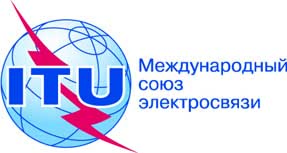 ПЛЕНАРНОЕ ЗАСЕДАНИЕДополнительный документ 1 
к Документу 20-R18 октября 2014 годаОригинал: английскийЗаписка Генерального секретаряЗаписка Генерального секретаряОТЧЕТ СОВЕТА Об осуществлении
стратегического плана и деятельности союзаОТЧЕТ СОВЕТА Об осуществлении
стратегического плана и деятельности союза